  MEVAGISSEY PARISH COUNCILmevagisseyparishcouncil.co.ukChairman										Clerk to the CouncilMr M Roberts										Mr P HowsonRowan											TrevellionTregoney Hill										School HillMevagissey										MevagisseyPL26 6RF										PL26 6TH01726 842267										07570 832669michaeljohnroberts@hotmail.co.uk							              mevaclerk@btinternet.comTo all members of the Parish CouncilDear Councillor,				PARISH COUNCIL MEETING You are summoned to attend the next meeting.It will be held at the Mevagissey Activity Centre on Thursday 17 February 2022 starting at 6.30pm.NOTE EARLIR START TIME.The order of business is given below (note that all planning matters will be dealt with at a separate meeting).Yours faithfully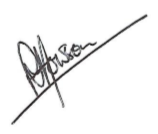 PJ HowsonClerk to the CouncilAGENDA1.	To receive Apologies. 2.	To receive Declarations of Interest and Gifts.3.	Presentation by Insp. Ian Jolliff, St Austell Sector Inspector, Devon & Cornwall Police.4.	Public participation. 5.	To accept the minutes of the meeting held on 20 January 2022.6.	To accept the minutes of the planning meeting held on 21 January 2022.7.	To receive the Clerk’s report.8.	To receive the Ward Member's report.9.	To approve the monthly finances.   10.	To finalise and agree the Budget for Financial Year 2022/23.11.	To finalise agreement on the future of the recycling bank.12.	Public Conveniences (PCs).12a.	To receive a report from Cllr. Facey on issues arising from the operation of the PCs.12b.	To approve the quotes for operation of the PCs during the next financial year.12c.	To consider the contractor’s risk assessment for the operation of the PCs.13.	To receive a report from Cllr. Gann on the Community Land Trust (CLT).14.	Housing Working Group.14a.	To receive a report from Cllr. Shephard on the Housing Working Group.14b	Proposed housing policy manifesto (Cllr. Shephard).15.	To receive a report from Cllr. Whatty on the Climate Emergency Working Group.16.	To receive an update on the development of a devolution package.17.	To consider a request for support from the Feast Week Committee.18.	Date of next (non-planning) meeting: 17 March 2022.	NOTE: The meeting will include an opportunity for members of the public to make representations and give evidence on any item appearing on this agenda.  No member of the public may speak for longer than three minutes.  The meeting has been advertised as a public meeting and as such could be recorded by broadcasters, the media or members of the public.  Bills to PaySalaries£1,000.00 HMRC (PAYE)£250.00 Part payment for residents survey (paid)£3,380.40 Code of Conduct training x 3 (paid)£72.00 Valley Road PC electricity 02/01/22 - 01/02/22 (paid)£20.83 West Wharf PC electricity 02/01/22 - 01/02/22 (paid)£28.11 West Wharf PC hygiene services 08/03/22 - 07/06/22£314.67 West Wharf PC water 03/12/21 - 04/02/22£197.43 Operate Valley Road PC February 2021£970.34 Operate West Wharf PC February 2021£740.80 TOTAL£6,974.58 AccountsAmount available to spend as of last meeting£117,114.83Expenditure last month£3,466.48   plus Councillor finance training£36.00   May 2021 election recharge£255.00   Meeting room hire 18/11/21 - 17/12/21£130.50   Kiers car park bin rental early December£10.08   Bank charges£8.00Part funding for recycling bank£1,328.32ReceivedAvailable to spend£114,537.09Bank Statements (01/02/2022)Current Account£437.75Deposit Account£114,099.34TOTAL£114,537.09